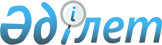 Об утрате некоторых постановлении акимата Коргалжынского районаПостановление акимата Коргалжынского района Акмолинской области от 2 марта 2016 года № 39      В соответствии с Законом Республики Казахстан от 23 января 2001 года "О местном государственном управлении и самоуправлении в Республике Казахстан", Закона Республики Казахстан от 24 марта 1998 года "О нормативных правовых актах", акимат Коргалжынского района ПОСТАНОВЛЯЕТ:

      Признать утратившим силу следующее постановления акимата района.

      1. Постановление акимата Коргалжынского района от 01 октября 2013 года № 177 "О внесении изменения в постановление акимата Коргалжынского района от 11 февраля 2013 года "Об определении дополнительного перечня лиц, входящих в целевые группы населения в Коргалжынском районе" (Зарегистрировано Департаментом юстиции Акмолинской области 23 октября 2013 года № 3850).

      2. Постановление акимата Коргалжынского района от 31 января 2014 года № 18 "Об установлении перечня лиц, относящихся в целевые группы населения Коргалжынского района" (Зарегистрировано Департаментом юстиции Акмолинской области 20 февраля 2014 года № 4013).

      3. Постановление акимата Коргалжынского района от 04 февраля 2014 года № 19 "Об определении спроса и предложения на общественные работы, утверждении перечня организаций, видов, объемов и конкретных условий общественных работ, размеров оплаты труда участников и источников их финансирования по Коргалжынскому району на 2014 год" (Зарегистрировано Департаментом юстиции Акмолинской области 20 февраля 2014 года № 4014).

      4. Постановление акимата Коргалжынского района от 19 августа 2014 года № 152 "Об утверждении государственного образовательного заказа на дошкольное воспитание и обучение, размера подушевого финансирования и родительской платы на 2014 год" (Зарегистрировано Департаментом юстиции Акмолинской области 17 сентября 2014 года № 4353).

      5. Постановление акимата Коргалжынского района от 03 апреля 2015 года № 52 "Об определении спроса и предложения на общественные работы, утверждении перечня организаций, видов, объемов и конкретных условий общественных работ, размеров оплаты труда участников и источников их финансирования по Коргалжынскому району на 2015 год" (Зарегистрировано Департаментом юстиции Акмолинской области 21 апреля 2015 года № 4762).


					© 2012. РГП на ПХВ «Институт законодательства и правовой информации Республики Казахстан» Министерства юстиции Республики Казахстан
				
      Аким района

К.Рыскельдинов
